       FEMENINO							                               MASCULINOFEMENINO							                              MASCULINO							Atención:*- Los patinadores, técnicos y delegados deberán estar homologados para poder participar.*- Los DELEGADOS deberán presentar en la misma pista, copia de los comprobantes de los ingresos bancarios de las homologaciones de los patinadores, técnicos y delegados. Recordamos a las Federaciones que la segunda plaza deberá tener los mínimos técnicos especificados en el Reglamento Técnico P.A. 2021.Federaciones AutonómicasDEBERÁN REVISAR LOS DATOS DE ESTA RELACIÓN PROVISIONAL, CERRÁNDOSE EL PLAZO PARA ELLO HASTA EL DÍA 04 DE JUNIO A LAS 20:00 HORAS LO MAS TARDAR, CON EL FIN DE CONFECCIONAR LA RELACIÓN DEFINITIVA CON LAS RECTIFICACIONES PERTINENTES, SI LAS HUBIERA. UNA VEZ PUBLICADA LA RELACIÓN DEFINITIVA YA PODRÁN EFECTUAR LOS CORRESPONDIENTES INGRESOS DE LAS HOMOLOGACIONES A LA CUENTA BANCARIA DE LA R.F.E.P. “La Caixa” Nº- 2100 3048 72 2200283246., ENVIANDO COPIA DEL JUSTIFICANTE DE INGRESO AL CORREO p.artistico@fep.es 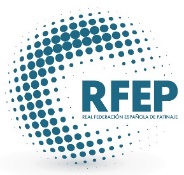 			Comité NacionalCAMPEONATO DE ESPAÑA P.A.SOLO DANZACATEGORÍA:JUVENILFECHA:Días del 24 al 26-JunioRelación de participantes en la modalidad de individualNºNombreClubFederaciónNºNombreClub1-MARÍA CAMPOS FERNÁNDEZALHAURÍN DE LA TORREAndaluza1-ADRIAN AGUILAR SANCHEZCLUB EL TEJAR////////////////////////////////////////////////Aragonesa////////////////////////////////////////////////////////////////////////////////////////////////Asturiana////////////////////////////////////////////////2-YOLANDA NAVARRO RAMOSALLIARTCanarias2-DAVID PÉREZ DÍAZALLIART////////////////////////////////////////////////Cántabra////////////////////////////////////////////////3-LIDEA MATEO VAZQUEZCDP. RENEDO DE ESGUEVACast.-León////////////////////////////////////////////////4-ELENA MARÍA CLEMENTE MERINOCDP. RENEDO DE ESGUEVACast.-León////////////////////////////////////////////////5-CARLA ISABEL GÓMEZ GONZALEZCP. ARROYO DE LA ENCOMIENDACast.-León////////////////////////////////////////////////////////////////////////////////////////////////Cast.-Mancha////////////////////////////////////////////////6-MARTA DOMINGO MARTINCPA LES FRANQUESESCatalana3-OT FONT FERNANDEZTORREDEMBARRA CPA7-PAULA RAMÍREZ VALLDEPÉREZRIPOLLET, CPACatalana////////////////////////////////////////////////8-MARINA CODINA MAJÓCALDES D'ESTRAC, CPACatalana////////////////////////////////////////////////9-NAROA FRAILE GUTIÉRREZARTISTIC SKATING CUNITCatalana////////////////////////////////////////////////CAMPEONATO DE ESPAÑA P.A.SOLO DANZACATEGORÍA:JUVENILFECHA:Días del 24 al 26-JunioNºNombreClubFederaciónNºNombreClub////////////////////////////////////////////////Ceuta////////////////////////////////////////////////////////////////////////////////////////////////Extremeña////////////////////////////////////////////////10-NEREA ROMERO BARREIRAC. DEPORTIVO FERVELLOGallega4-FABIAN MARTINEZ LONGUEIRAC. PATINAXE ALQUIMIA11-NOA FREITAS OLIVEIRAC. PATINAXE BALAIDOSGallega////////////////////////////////////////////////12-ALICIA MATO PARGAC. DEPORTIVO FERVELLOGallega////////////////////////////////////////////////////////////////////////////////////////////////Illes Balears////////////////////////////////////////////////13-AITANA RUIZCP. ALCORCÓN PA y HPMadrileña////////////////////////////////////////////////14-CELIA TORRES PEROTASCDE. PA. TRES CANTOSMadrileña////////////////////////////////////////////////////////////////////////////////////////////////Murcia////////////////////////////////////////////////////////////////////////////////////////////////Navarra////////////////////////////////////////////////15-LUCÍA SEVILLA PÉREZCLUB ATLÉTICO MONTEMARC.Valenciana////////////////////////////////////////////////16-VALERIA SCHONEVELD MONFORTGANDÍA HC.C.Valenciana////////////////////////////////////////////////17-PAULA REDONDO CIUDADCPA. PAIPORTAC.Valenciana////////////////////////////////////////////////18-KARINA KALINOVA KRASTEVAGANDÍA HC.C.Valenciana////////////////////////////////////////////////19-NAROA RUÍZ MPONGECP. GIRAGETXOVasca////////////////////////////////////////////////////////////////////////////////////////////////Riojana////////////////////////////////////////////////Fecha de emisión:01 de Junio de 2021